Заключительный тур. 8-9 класс. Человек. Несколько правильных ответов.1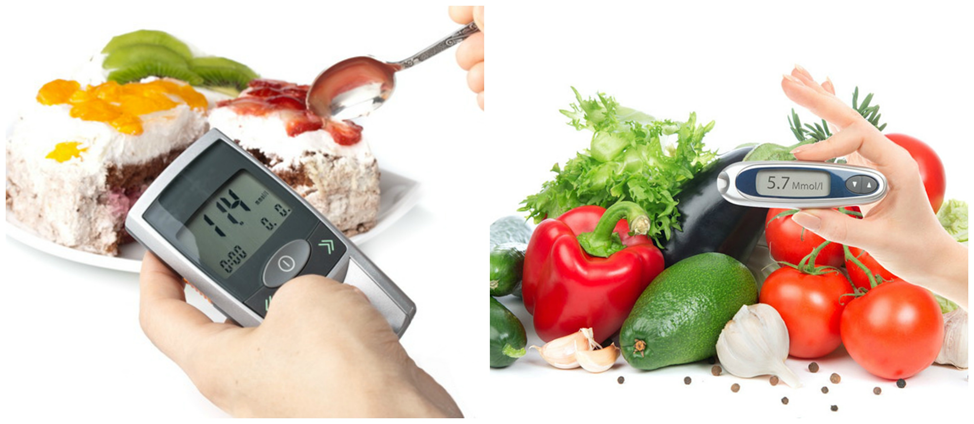 1Содержание глюкозы в крови человека поддерживается на относительно постоянном уровне. Укажите органы, участвующие в этом процессе. почкинадпочечникипеченьподжелудочная железажелудокпромежуточный мозг123462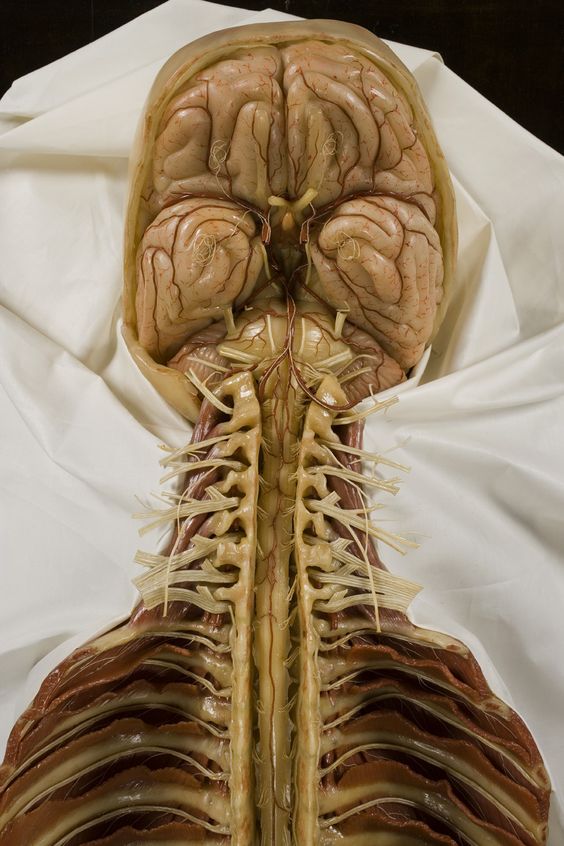 2Какие отделы центральной нервной системы И.П. Павлов назвал низшими?спинной мозгпродолговатый мозгсредний мозгпромежуточный мозгбольшие полушария12343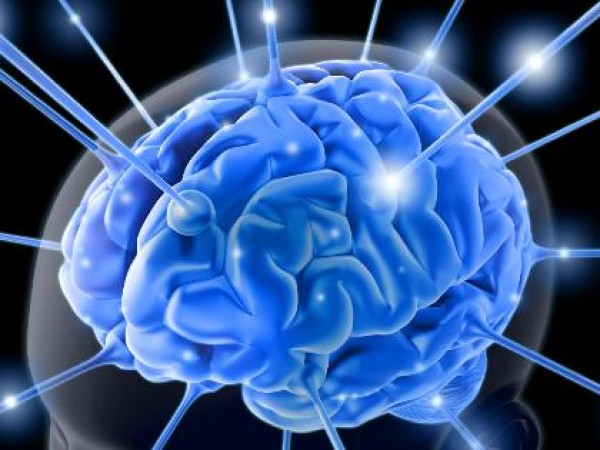 3Первая сигнальная система:Хорошо развита как у животных, так и у человекаХорошо развита только у человека             Обеспечивает наглядно-образное и наглядно-действенное мышление        Обеспечивает абстрактно – логическое мышлениеВосприятие окружающего мира на основе анализа и синтеза сигналов, приходящих от рецепторов органов чувств;     Анализ и синтез информации, поступающей в виде символов (слов, знаков, формул)135